2 YAŞ NİSAN AYI PLANI PARMAK OYUNU Kedi oyunu“Bir kedi varmış” (Eller yumruk yapılarak başparmak açılır)“Sepette yaşarmış” (Sol kolla sepet taşıma hareketi yapılır)“Bir fare görünce, peşinden koşarmış” (Ayaklar yere vurularak yürüme hareketi yapılır veya oturur pozisyonda kollarla koşma hareketi yapılır) Köpek oyunu“Köpeğimin iki kulağı var” (İki el başa götürülerek kulaklar tutulur)“Bir de komik bir burnu” (Bir parmak buruna götürülür)“Kemik yemeyi sever” (Yemek yeme hareketi yapılır)“Her yere koşarak gider” (İki el dizler üzerinde ileri-geri hareket ettirilir)SANAT ETKİNLİĞİ                                                         Kare şeklinden ördek yapma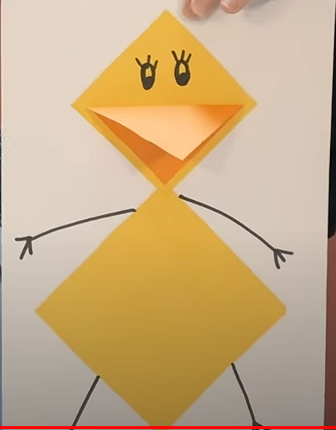 
Renkli çiçekler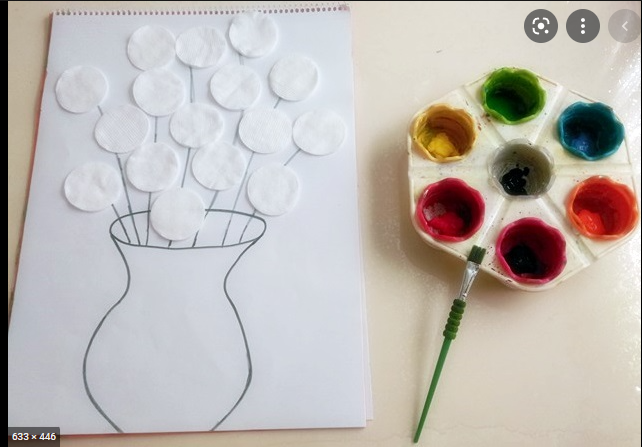 Makarnaları boyayarak renkli kelebekler yapma 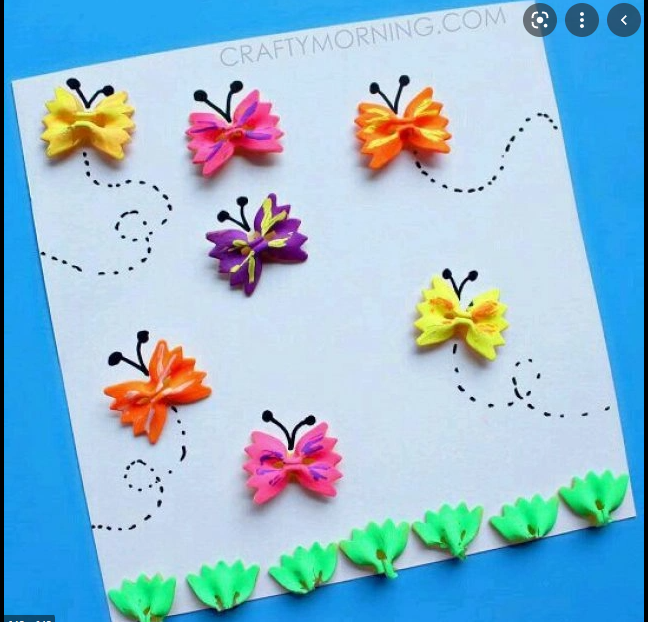 23 Nisan etkinliğiOYUN ETKİNLİĞİNEFES AÇMA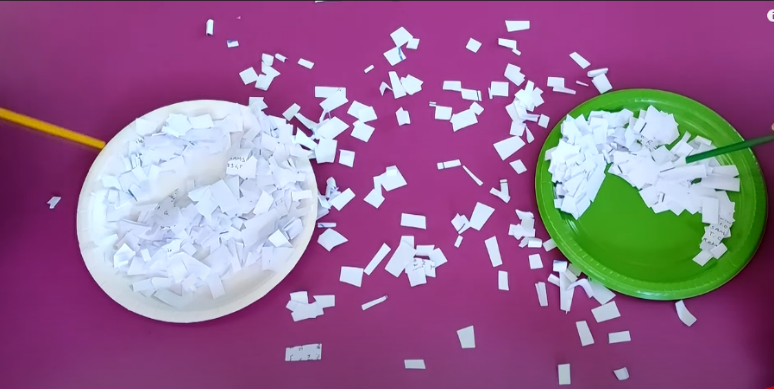 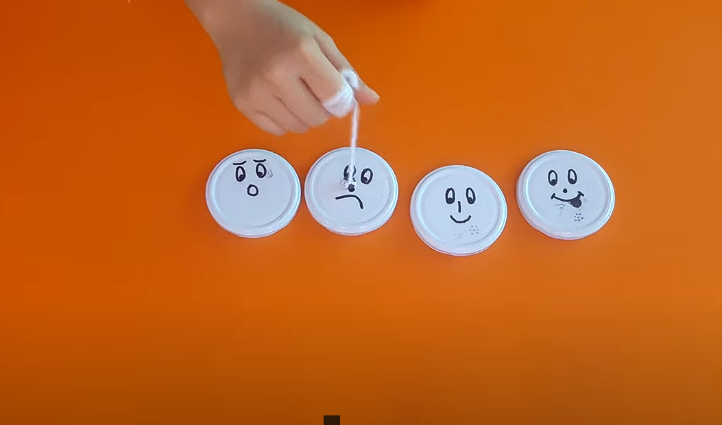 Mıknatıs ile kapakları yakalama 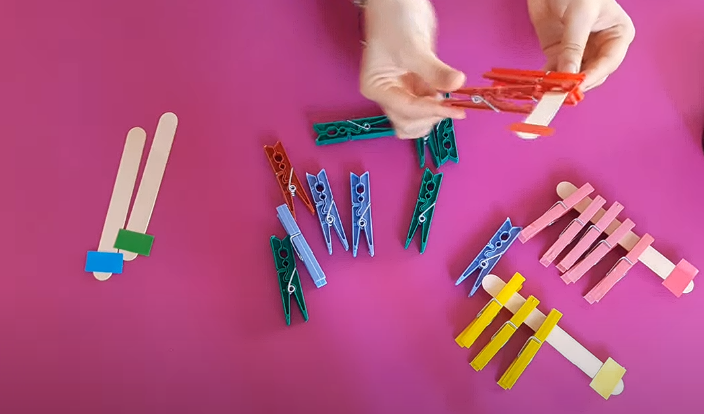 Mandallar ile renk eşleştirme 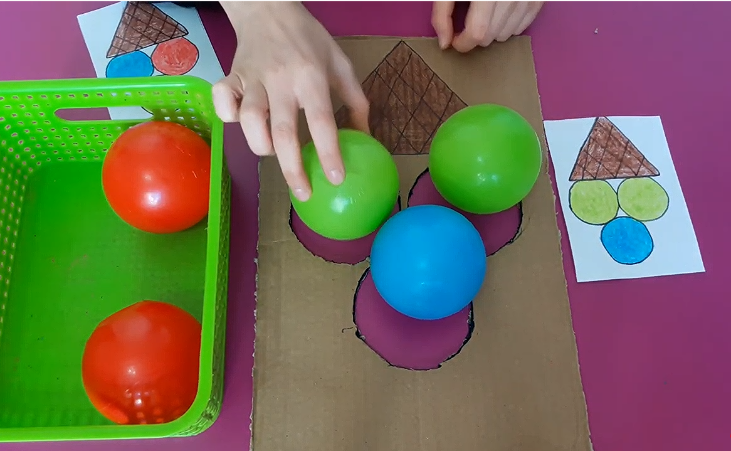 Renkli top yerleştirme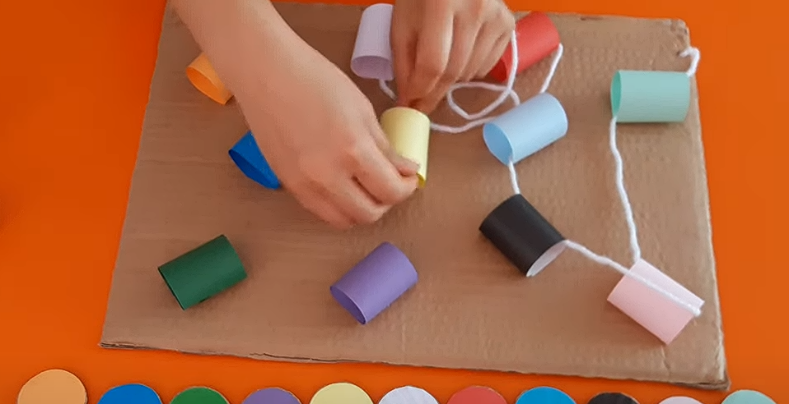 İpi renkli rulolardan geçirme 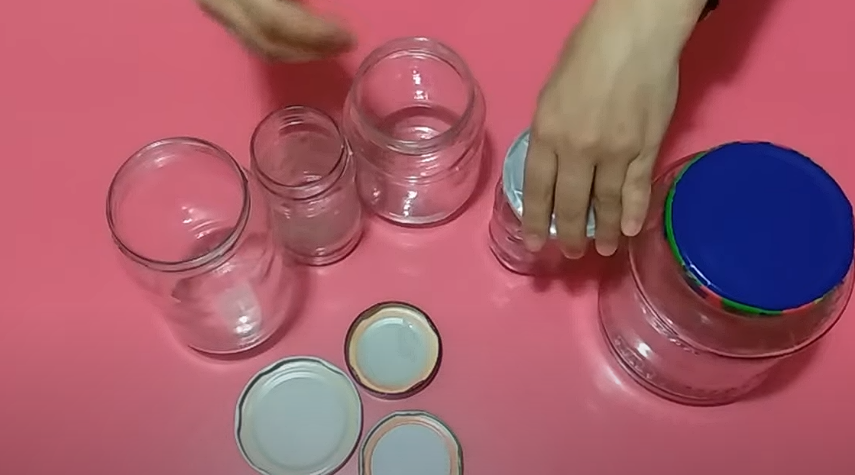 Kavanoz kapaklarını eşleştirme 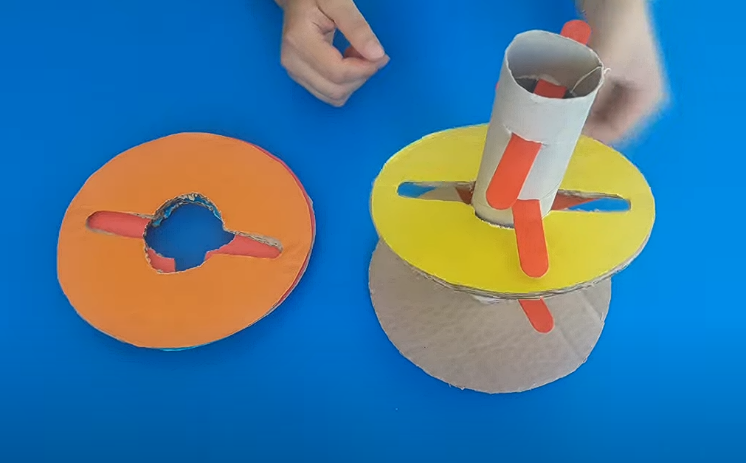 Dil çubuğundan şekilli kartonları geçirme 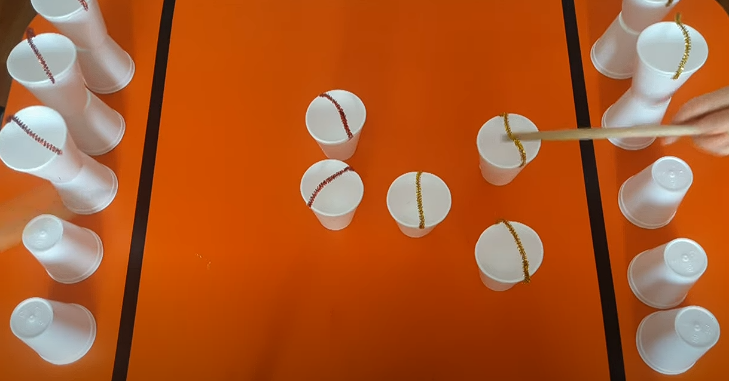 Çubukla bardakları tutma HAREKETLİ OYUNLAR (MÜZİK)Gezegenler ÇU ÇU VA HEYKELELMA KURDUTÜRKÇE DİL ETKİNLİĞİKUZU ZUMİMOR ELMAPITIR ARIUYKUCU HOROZÖĞRETMENLERİGÖRKEM GÜLER SONGÜL TEBER AYBUKE ÇİFÇİAYŞEGÜL 